	РОССИЙСКАЯ ФЕДЕРАЦИЯВладимирская областьСовет народных депутатов муниципального образования ПенкинскоеКамешковского района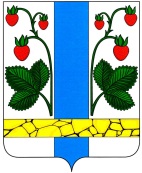                                                                  Р Е Ш Е Н И Е 	От 21.09.2019 	№ 146О предельном(максимальном) индексе изменения размеравносимой гражданами платы за коммунальные услугиРуководствуясь Федеральным Законом от 06.10.2003 № 131-ФЗ «Об общих принципах организации местного самоуправления в Российской Федерации», постановлением Правительства Российской Федерации от 30.04.2014 № «О формировании индексов изменения размера платы граждан за коммунальные услуги в Российской Федерации», Уставом муниципального образования ПенкинскоеКамешковского района, письмом департамента цен и тарифов администрации Владимирской области от 15.10.2019 № ДЦТ-4178-07-05 «О расчете предельных индексов на 2020 год» Совет народных депутатов РЕШИЛ:1. Согласовать изменение в приложении к проекту Указа Губернатора области от 14.12.2018 № 153 «О предельных (максимальных) индексах изменения размера вносимой гражданами платы за коммунальные услуги», который устанавливает размеры предельных (максимальных) индексов изменения размера вносимой гражданами платы за коммунальные услуги в муниципальном образовании Пенкинское Камешковского района на период:	- с 01 января по 30 июня 2020 года в размере 0 %;	- с 01 июля по 31 декабря 2020 года в размере 5,6 %.	2. В компенсации выпадающих доходов теплоснабжающей организации ООО «Владимиртеплогаз», за поставляемую тепловую энергию населению в отопительный период 2020-2021 годов отказать.…Глава муниципального  образования Пенкинское Камешковского района 				    		    В.А. Мысин           